ΑΤΟΜΙΚΑ ΣΤΟΙΧΕΙΑ ΑΝΑΠΛΗΡΩΤΗ ΕΕΠ/ΕΒΠτης Πράξης «Ενιαίος Τύπος Ολοήμερου Δημοτικού Σχολείου, 2019-2020», με κωδικό ΟΠΣ 5047065, του Ε.Π. «Ανάπτυξη Ανθρώπινου Δυναμικού, Εκπαίδευση και Διά Βίου Μάθηση 2014-2020», ΕΣΠΑ 2014-2020    Ο/Η ΔΗΛΩΝ/ΟΥΣΑΕΛΛΗΝΙΚΗ ΔΗΜΟΚΡΑΤΙΑ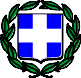 ΥΠΟΥΡΓΕΙΟ ΠΑΙΔΕΙΑΣ  ΚΑΙ ΘΡΗΣΚΕΥΜΑΤΩΝ-----ΕΥΡΩΠΑΪΚΗ ΕΝΩΣΗ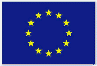 ΕΥΡΩΠΑΪΚΟ ΚΟΙΝΩΝΙΚΟ ΤΑΜΕΙΟ(ΕΚΤ)ΠΕΡΙΦΕΡΕΙΑΚΗ Δ/ΝΣΗ ΕΚΠ/ΣΗΣΚΕΝΤΡΙΚΗΣ ΜΑΚΕΔΟΝΙΑΣΗμερομηνία: ………/…….…/2019ΕπώνυμοΌνομαΌνομα ΠατέραΌνομα ΜητέραςΑριθμός Δελτίου ΤαυτότηταςΑ.Φ.Μ.Δ.Ο.Υ.Α.Μ.Κ.Α.ΕιδικότηταΑριθμός Προστατευόμενων ΤέκνωνΔιεύθυνση κατοικίαςΠόλη, Ταχυδρομικός ΚώδικαςΤηλέφωνο ΟικίαςΚινητό ΤηλέφωνοΤηλέφωνο ΕργασίαςΑριθμός Λογαριασμού Τράπεζας/ ΙΒΑΝΤράπεζαΦύλοΆνδραςΓυναίκαΟικογενειακή Κατάσταση